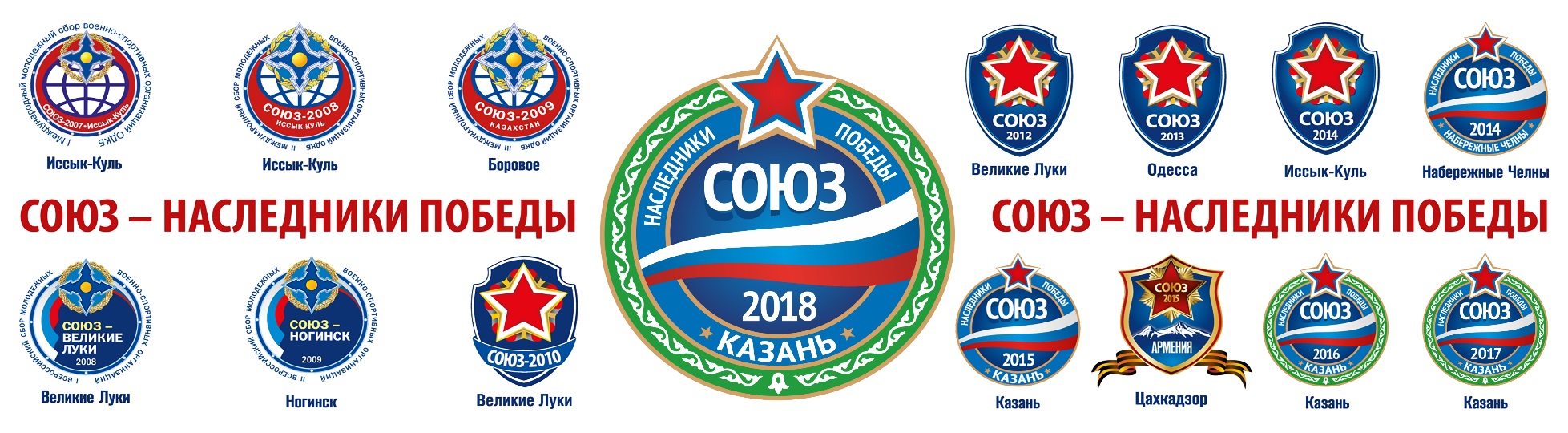 Образец заявкиВнимание! Именная заявка оформляется в формате альбомного листа.Напротив, каждого участника, врач пишет слово «Допущен», расписывается и ставит личную печать врача. Также на заявку обязательно ставится печать лечебного учреждения, в котором работает врач и печать командирующей организации.Убедительная просьба прикреплять к заявке список ссылок на опубликованные в СМИ вашего региона материалы, касающиеся сбора «Союз-2017» (список на отдельном листе в свободной форме).   Именная заявкадля участия в ХV Всероссийском молодёжном образовательном сборе военно-спортивных организаций и кадетских корпусов«Союз-2018 — Наследники Победы» в Казаниот команды: «Ногинский кадетский корпус» МБОУ СОШ №21, Московская область, городской округ Ногинск, ул. Климова, д. 48,  Ногинский муниципальный район. Тел.: 8-496-515-62-83, e-mail: escaflowne06@mail.ru. Вид спорта: Военно-прикладные виды спорта    Всего к соревнованиям допущено ________________________________ человек   11. Официальный представитель делегации ______________ (_______________________)                                                                                (подпись)                  (расшифровка полностью)    контактный телефон: ______________________ паспортные данные: ____________________________________________________________   12. Официальный представитель делегации (тренер) _____________ (_______________________)                                                                                                               (подпись)                  (расшифровка полностью)    контактный телефон: ______________________ паспортные данные: ____________________________________________________________    Подпись врача ______________________________________________                                 (врачебно-физкультурного диспансера, кабинета)    М.П.    Руководитель организации, учреждения ______________ (_______________________)                                                                               (подпись)                  (расшифровка полностью)    М.П.123456№п/пФамилия, имя, отчествоДатарожденияВесовая категорияРегистрация (временная)по месту фактического проживания, телефон родителей или представителейДопуск к соревнованиямПодпись и печать врача12345678910